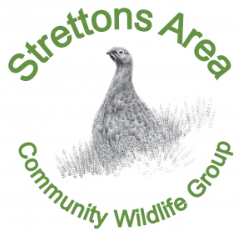 Stretton Area Community Wildlife GroupANNUAL PUBLIC MEETINGTuesday 27 February 2024Time: Doors open 7pm, Meeting starts at 7.30pmVenue: All Stretton Village HallAGENDAApologiesMinutes of the last AGM Chair’s reportTreasurer’s reportElection of officersAOBProject reports:  Stepping Stones – an update on new developmentsProject sign upBatsBotanical surveysButterfliesCrayfish Community tree plantingCurlew and Lapwing Dormice Stretton wetlandsRed grouse and DippersStretton meadowsSwifts 